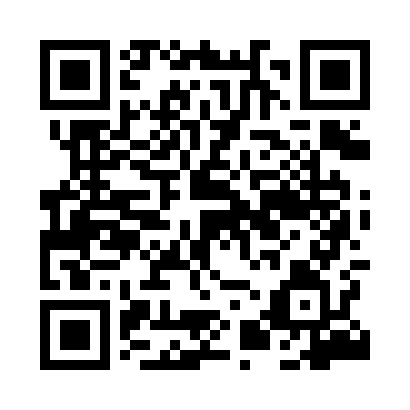 Prayer times for Beczyn, PolandWed 1 May 2024 - Fri 31 May 2024High Latitude Method: Angle Based RulePrayer Calculation Method: Muslim World LeagueAsar Calculation Method: HanafiPrayer times provided by https://www.salahtimes.comDateDayFajrSunriseDhuhrAsrMaghribIsha1Wed2:385:0412:295:357:5410:092Thu2:355:0312:295:367:5510:123Fri2:315:0112:285:377:5710:154Sat2:284:5912:285:387:5910:185Sun2:244:5712:285:398:0010:216Mon2:214:5512:285:408:0210:257Tue2:174:5412:285:418:0310:288Wed2:144:5212:285:428:0510:319Thu2:134:5012:285:438:0610:3410Fri2:134:4912:285:448:0810:3611Sat2:124:4712:285:458:0910:3612Sun2:114:4612:285:468:1110:3713Mon2:114:4412:285:468:1210:3714Tue2:104:4312:285:478:1410:3815Wed2:104:4112:285:488:1510:3916Thu2:094:4012:285:498:1710:3917Fri2:084:3812:285:508:1810:4018Sat2:084:3712:285:518:2010:4119Sun2:074:3612:285:528:2110:4120Mon2:074:3512:285:528:2210:4221Tue2:064:3312:285:538:2410:4322Wed2:064:3212:285:548:2510:4323Thu2:064:3112:285:558:2610:4424Fri2:054:3012:285:568:2810:4425Sat2:054:2912:295:568:2910:4526Sun2:044:2812:295:578:3010:4627Mon2:044:2712:295:588:3110:4628Tue2:044:2612:295:588:3310:4729Wed2:044:2512:295:598:3410:4730Thu2:034:2412:296:008:3510:4831Fri2:034:2312:296:018:3610:48